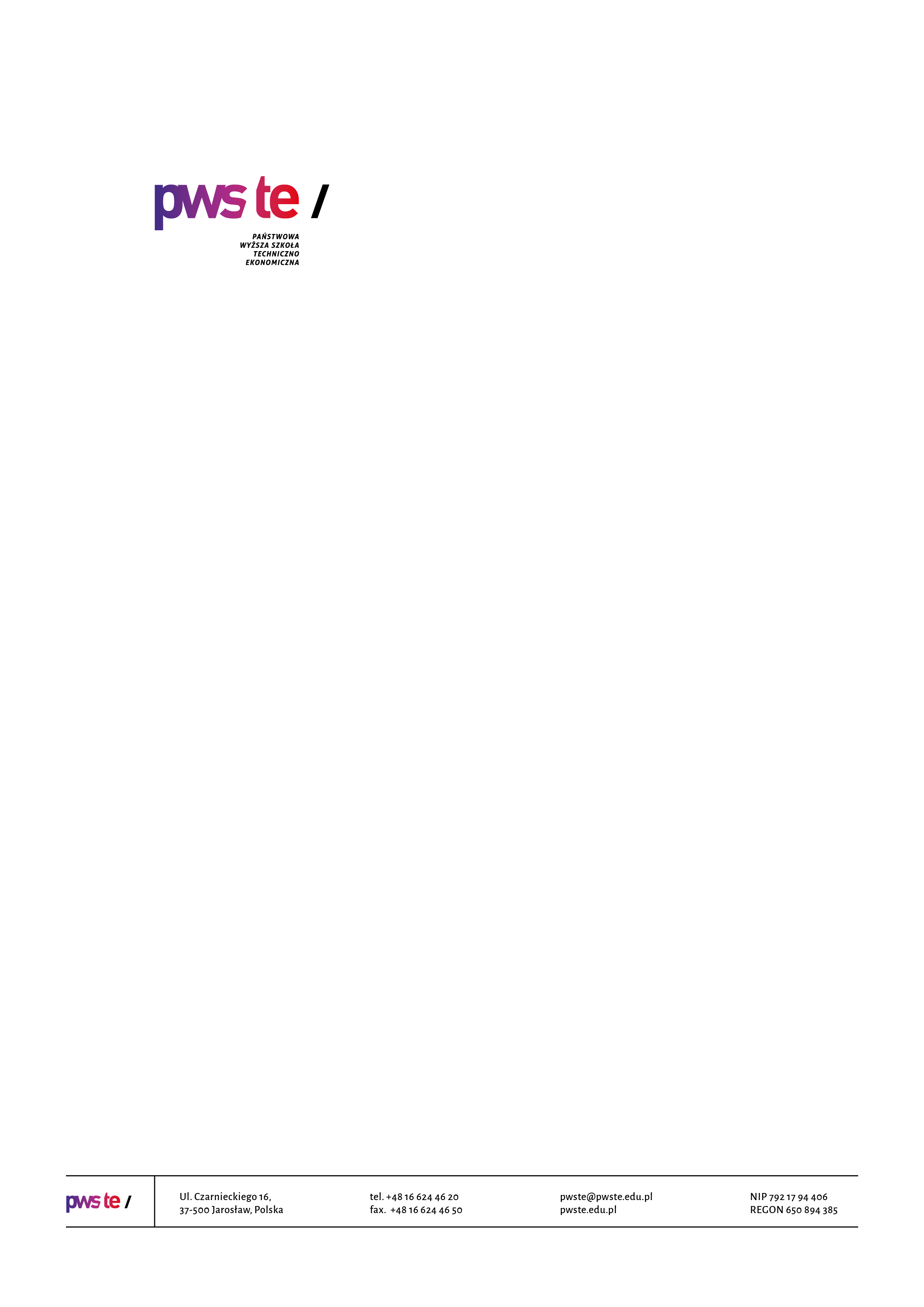 Raport z badań  rok akademicki 2019/2020Studencka ankieta dla osób przyjętych na I rok studiówOpracowanie:Dział KształceniaJarosław, listopad 2019Spis treściWprowadzenie W dniach od 21 października do 10 listopada 2019 roku przeprowadzone zostało badanie ankietowe osób przyjętych na pierwszy rok studiów w roku akademickim 2019/2020. Celem procesu badawczego było pozyskanie opinii, osób rozpoczynających studia 
w Państwowej Wyższej Szkole Techniczno-Ekonomicznej im. ks. Bronisława Markiewicza 
w Jarosławiu, na temat atrakcyjności jej oferty edukacyjnej oraz efektywności działań promocyjnych. W badaniu udział wzięło 520 studentów, pierwszego rok studiów (pierwszego 
i drugiego stopnia oraz jednolitych studiów magisterskich) co stanowiło 46,6 % wszystkich studentów do których została wysłana ankieta. W ankiecie uwzględnione zostały takie pytania jak, – źródło informacji na temat oferty dydaktycznej, powód wyboru danego kierunku studiów, ocena procesu rekrutacji oraz oczekiwania wobec rozpoczętych studiów na Uczelni. Zebrany materiał został poddany szczegółowej analizie i przedstawiony w niniejszym raporcie. Ze względu na ilościowy charakter, dane zostały zaprezentowane w formie diagramów oraz tabel. Dla zapewnienia czytelności oraz przejrzystości raportu w kolejnych rozdziałach zostały przedstawione dane ogólne, odnoszące się do całej Uczelni. Natomiast, wyniki szczegółowe dotyczące struktury respondentów (kierunek studiów) przedstawione zostały 
w dalszej części raportu. Ze względu na fakt, iż ankiet została wypełniona w wersji elektronicznej niektóre pola studenci pozostawili bez zaznaczonej odpowiedzi.Struktura grupy respondentówDiagram 1. Poziom zwrotności kwestionariuszy w objętej badaniem próbie Badanie ankietowe zostało przeprowadzone wśród studentów przyjętych na pierwszy rok studiów pierwszego i drugiego stopnia oraz jednolitych studiach magisterskich. Ankieta została wysłana do 1 115 studentów pierwszego roku. Kwestionariusz wypełniło 520 studentów, co dało zwrotność wynosząca 46,64 %. Tabela 1. Liczba studentów pierwszego roku studiów pierwszego i drugiego stopnia oraz jednolitych studiów magisterskich 
z podziałem na kierunki studiów. Największym udziałem w badaniu wykazali się studenci kierunków: pielęgniarstwo (67,21%) geodezja i kartografia studia pierwszego stopnia (63,33%), finanse i rachunkowość (59,42%) 
i filologia (56,82%). Najmniejszą zwrotność odnotowano wśród studentów kierunków: zarządzanie studia drugiego stopnia (20,63%),automatyka i elektronika praktyczna( 23,53%), pedagogika drugiego stopnia (35,42%) oraz praca socjalna (35,71%). Struktura grupy respondentów według płci Diagram 2. Udział procentowy respondentów według płci 	Wśród ankietowanych, którzy wzięli udział w badaniu 68,5% stanowiły kobiety, zaś 31,5% mężczyźni.Tabela 2. Liczebność respondentów z podziałem na płećStruktura grupy respondentów według poziomu kształcenia Diagram 3. Liczebność respondentów z podziałem na poziom kształcenia Tabela 3. Udział procentowy respondentów według poziomu kształcenia 	Zdecydowana większość respondentów to studenci będące na pierwszym roku studiów pierwszego stopnia – 80,39%, studenci studiów drugiego stopnia stanowili 12,88%. Studenci jednolitych studiów stanowili natomiast 6,73%.  Struktura grupy respondentów według powiatuDiagram 4. Liczebność respondentów z podziałem na powiatTabela 4. Udział procentowy respondentów według powiatu Większość studentów pierwszego roku, biorących udział w badaniu, pochodzi 
z powiatu jarosławskiego – 38,85%, z powiatu przeworskiego –16,73%, z powiatu przemyskiego 
– 9,81%, z powiatu lubaczowskiego i rzeszowskiego – 6,73%. Ponad 4,8% ankietowanych stanowią respondenci pochodzący zza granicy. Wybór kierunków studiówDiagram 5. Czynniki wpływające na wybór kierunku studiów – rozkład procentowy W kwestionariuszu, osoby ankietowane proszone były o wskazanie czynników, które wpłynęły na dokonanie przez nich wyboru studiów na wybranym kierunku studiów. Studenci pierwszego roku najczęściej wskazywali na przydatność na rynku pracy – 19,01%, własne zainteresowania – 15,71% oraz bliskość miejsca zamieszkania – 15,71%.  Najmniejszy wpływ na decyzję respondentów miała natomiast perspektywa wysokiego stypendium – 1,02% oraz dobra baza dydaktyczna – 3,02%. Studenci, jako „inne” czynniki wpływające na wybór kierunku studiów (0,51%) wskazali:ciekawy kierunek;rozwój osobisty;dobre zarobki;brak innych możliwości;po studiach licencjackich nie miałam innej możliwości.RekrutacjaDiagram 6. Udział procentowy respondentów którzy brali udział w rekrutacji na inne uczelnie wyższe W kwestionariuszu, respondenci proszeni byli o wskazanie czy brali udział 
w rekrutacji na inne uczelnie wyższe (poza PWSTE w Jarosławiu). 77% respondentów wskazała, 
że nie brała udziału w rekrutacji na inne uczelnie wyższe. Zaś prawie 23% respondentów brało udział 
w rekrutacji na inne uczelnie wyższe. Respondenci którzy brali udział w badaniu wskazali następujące uczelnie wyższe na których brali udział w rekrutacji: Uniwersytet Rzeszowski (62 osoby)Politechnika Rzeszowska  (27 osób)Państwowa Wyższa Szkoła Zawodowa w Krośnie (4 osoby)Uniwersytet Rolniczy w Krakowie (3 osoby)Uniwersytet Jagielloński (3 osoby)Akademia Górnicza-Hutnicza w Krakowie (3 osoby)Śląski Uniwersytet Medyczny w Katowicach (3 osoby)Wyższa Szkoła Informatyki i Zarządzania w Rzeszowie (2 osoby)Uniwersytet Wrocławski (2 osoby)Uniwersytet Marii Curie-Skłodowskiej w Lublinie  (2 osoby)WSPiA Rzeszowska Szkoła Wyższa (2 osoby)Uniwersytet Medyczny w Lublinie (2 osoby)Państwowa Wyższa Szkoła Policji w Szczytnie (1 osoba)Akademia Wojsk Lądowych we Wrocławiu (1 osoba)Uniwersytet im. Adama Mickiewicza w Poznaniu (1 osoba) Uniwersytet Ekonomiczny we Wrocławiu (1 osoba)Politechnika Warszawska (1 osoba)Uniwersytet Medyczny w Łodzi (1 osoba)Szkoła Główna Gospodarstwa Wiejskiego w Warszawie SGGW (1 osoba)Uniwersytet Ekonomiczny w Krakowie (1 osoba)Katolicki Uniwersytet Lubelski Jana Pawła II (1 osoba)Akademia Ignatianum w Krakowie (1 osoba)Kolegium Pracowników Służb Społecznych Biłgoraj (1osoba)Państwowa Wyższa Szkoła Wschodnioeuropejska w Przemyślu (1 osoba)Diagram 7. Źródła wiedzy o ofercie dydaktycznejRespondenci, pytani o źródła wiedzy o ofercie dydaktycznej Państwowej Wyższej Szkoły Techniczno-Ekonomicznej w Jarosławiu, najczęściej wskazywali opinie kolegów /koleżanek – 33,33% oraz „Informatory” 23,75%. Stosunkowo często, podawali także reklamę internetową – 17,10%, reklamę na portalu Facebook – 7,52% oraz  „Dzień Otwarty” 6,97%. Najrzadziej wskazywanym źródłem informacji o ofercie dydaktycznej były reklama na portalu You Tube – 0,98%, reklama prasowa – 1,20%  oraz spoty radiowe – 1,96%. Ankietowani podali także „inne” źródła informacji (2,29%) tj.:internet;polecenie przez mamę i siostrę, które studiowały na tej uczelni;studiowałam wcześniej na PWSTE;własne zainteresowanie;ukończony licencjat na PWSTE;znajomi;koleżanka;wiedziałam o istnieniu szkoły od wielu lat, po prostu teraz uczęszczanie stało sie możliwe;studiowałam już na tej uczelni;Internet/Facebook;studiowałem tu już wcześniej;swoje doświadczenia.Diagram 8. Ocena procesu rekrutacji – rozkład procentowyRespondenci, proszeni byli o ocenę, procesu rekrutacji. Ocenie został podany System Internetowej Rejestracji Kandydatów (IRK), Dostępność informacji oraz Obsługa Biura Rekrutacji. Prawie połowa respondentów (48%) bardzo dobrze oceniła System Internetowej Rejestracji Kandydatów (IRK), 48% respondentów oceniała dobrze działanie systemu IRK, natomiast 3% oceniło system źle. Dostępność informacji została oceniona przez 34% respondentów bardzo dobrze, 55% respondentów oceniło dostępność informacji dobrze,  10% respondentów oceniło dostępność informacji źle, zaś 1% respondentów oceniło dostępność informacji bardzo źle. Obsługa biura rekrutacji została oceniona przez 42% respondentów bardzo dobrze. Dobrze pracę biura oceniła prawie połowa respondentów (49%). Źle prace biura oceniło 6% studentów, a 3% respondentów oceniło obsługę biura rekrutacji bardzo źle. Kierunek Administracja studia pierwszego stopniaMetryczka PłećPowiat 
Wybór kierunku studiówDlaczego wybrałeś/wybrałaś swój kierunek studiów? 
RekrutacjaCzy brałeś/brałaś udział w tegorocznej rekrutacji na inne uczelnie wyższe (poza PWSTE 
w Jarosławiu)?Inne uczelnie wyższe, na których student brał udział w rekrutacji:Uniwersytet Rzeszowski (1 osoba)Skąd czerpałeś/czerpałaś informacje o PWSTE w Jarosławiu?Jak oceniasz proces rekrutacji?Oczekiwania Jakie są Twoje oczekiwania wobec studiów rozpoczętych w PWSTE w Jarosławiu?zdobycie wiedzy i umiejętności potrzebnych do podjęcia pracy, zadowolenie ze studiowania;chciałbym posiąść wyższe wykształcenie i kwalifikacje związane z moim kierunkiem;wyrozumienie wykładowców o tym, iż student ma rodzinę oraz obowiązki;chciałabym uzyskać po niej dobrą pracę i zdobyć cenne umiejętności;zdobycie przydatnej wiedzy;uzyskanie wykształcenia które pomoże mi w dalszym rozwoju;zdobycie dobrej pracy;możliwość uzyskania dobrej pracy;chciałabym znaleźć dobrze płatną pracę po ukończeniu studiów;ok;zdobyć wiedzę i umiejętności, które rozwinę w pracy;ukończenie z wynikiem pozytywnym;uzyskanie wykształcenie wyższe i znaleźć lepszą prace.Kierunek Automatyka i elektronika praktyczna studia pierwszego stopniaMetryczka PłećPowiat Wybór kierunku studiówDlaczego wybrałeś/wybrałaś swój kierunek studiów? RekrutacjaCzy brałeś/brałaś udział w tegorocznej rekrutacji na inne uczelnie wyższe (poza PWSTE 
w Jarosławiu)?Inne uczelnie wyższe, na których student brał udział w rekrutacji:Politechnika Rzeszowska (1 osoba)Skąd czerpałeś/czerpałaś informacje o PWSTE w Jarosławiu?Jak oceniasz proces rekrutacji?OczekiwaniaJakie są Twoje oczekiwania wobec studiów rozpoczętych w PWSTE w Jarosławiu?dobre przygotowanie do wykonywania wybranego zawodu;chce zdobyć jakąś wiedzę i wiedzieć jak ja wykorzystać;nauka wiedzy teoretycznej oraz praktycznej.Kierunek Bezpieczeństwo wewnętrzne studia pierwszego stopniaMetryczka PłećPowiatWybór kierunku studiówDlaczego wybrałeś/wybrałaś swój kierunek studiów? RekrutacjaCzy brałeś/brałaś udział w tegorocznej rekrutacji na inne uczelnie wyższe (poza PWSTE 
w Jarosławiu)?Inne uczelnie wyższe, na których student brał udział w rekrutacji:Politechnika Rzeszowska (4 osoby)Uniwersytet Rzeszowski (2 osoby)Państwowa Wyższa Szkoła Policji w Szczytnie (1 osoba)Akademia Wojsk Lądowych we Wrocławiu (1 osoba)Uniwersytet im. Adama Mickiewicza w Poznaniu (1 osoba) Skąd czerpałeś/czerpałaś informacje o PWSTE w Jarosławiu?Jak oceniasz proces rekrutacji?Oczekiwania Jakie są Twoje oczekiwania wobec studiów rozpoczętych w PWSTE w Jarosławiu?żeby nie było tyle zajęć w tygodniu;rzetelność i umiejętność przekazywania wiedzy studentom w sposób zrozumiały i czytelny;duża ilość praktycznych zajęć;możliwość rozwoju, zdobycie cennych informacji;pragnienie ukończenia tych studiów;chęć ukończenia tych studiów;praktyki po których łatwiej znajdę pracę;zdobyć wiedzę i praktykę na wybranym kierunku (bezpieczeństwo wewnętrzne) oraz uzyskać wyższe wykształcenie;mam nadzieję, że dzięki nim dostanę się do wymarzonej pracy;chęć ukończenia studiów (2 osoby);dobra organizacja, bezpieczeństwo, dobra atmosfera;tak;mam nadzieję że będzie dużo godzin praktyk;dobrze prowadzone wykłady i ćwiczenia;zdobycie wiedzy w wybranym kierunku;mam nadzieję na zdobycie dużej wiedzy;zdobywanie nowej wiedzy i pogłębianie już tej zdobytej oraz duża ilość praktyk;ukończenie studiów (2 osoby);poszerzanie swoich horyzontów;chciałbym odnieść wiele sukcesów i zdobyć wiedzę praktyczną z tego kierunku;dużo ćwiczeń praktycznych;skończyć studia z dobrymi wynikami;nauczę się czegoś;nauczanie się informacji przydatnych do zawodu;zdobycie wykształcenia;by je skończyć;przygotowanie do zawodu;chcę je ukończyć;ukończenie tych studiów z bardzo dobrą opinią;pokładam duże nadzieje wobec studiów jak i kwestii ich ukończenia;możliwość podniesienia kwalifikacji zawodowych;chciałbym je ukończyć i zdobyć wiedzę;zdobycie wiedzy i praktyki niezbędnej w pracy w służbach mundurowych;ukończyć studia, w przyszłości pracować w danym zawodzie;ukończyć, zdobyć wykształcenie i pracować w moim zawodzie;ukończenie ich;zdobycie praktycznej wiedzy, która przyda mi się w pracy;zdobycie praktycznej wiedzy niezbędnej do zdobycia pracy i bez zarzutów wykonywania 
w niej obowiązków;pomoc podczas próby dostania się na praktyki zawodowe w wybranym ośrodku pracy;wobec studiów rozpoczętych w PWSTE w Jarosławiu oczekuje na zdobycie wiedzy adekwatnej do mojego kierunki i dalszych działań zawodowych;brak, jest super;miło spędzony czas.Kierunek Budownictwo studia pierwszego stopniaMetryczka PłećPowiatWybór kierunku studiówDlaczego wybrałeś/wybrałaś swój kierunek studiów? RekrutacjaCzy brałeś/brałaś udział w tegorocznej rekrutacji na inne uczelnie wyższe (poza PWSTE 
w Jarosławiu)?Inne uczelnie wyższe, na których student brał udział w rekrutacji:Politechnika Rzeszowska (3 osoby).Skąd czerpałeś/czerpałaś informacje o PWSTE w Jarosławiu?Jak oceniasz proces rekrutacji?Oczekiwania Jakie są Twoje oczekiwania wobec studiów rozpoczętych w PWSTE w Jarosławiu?zdobycie wiedzy oraz umiejętności praktycznych;ukończenie ich w tytułem inżyniera budownictwa;brak;zaangażowanie nauczycieli akademickich w przekazywanie wiedzy studentom;tytuł Inżyniera;zdobycie wiedzy i umiejętności;zdać;niewymagania przez wykładowców od studentów studiów weekendowych obecności na wykładach które są organizowane w tygodniu (duża część studentów z różnych względów nie może w nich uczestniczyć);uzyskanie tytułu inżyniera;mam nadzieje że je skończę;chcę zdać :);szybko, łatwo i przyjemnie zostać inżynierem;tytuł inżyniera;dostosowanie godzin studiów wraz z pracą;zdobycie tytułu inżyniera;liczę, że zdobędę wykształcenie oraz umiejętności, które pomogą mi w przyszłości przy wykonywaniu pracy;dobra praca po ukończeniu;zdobyć tytuł inżyniera;że uda mi się ukończyć bezproblemowo studia.Kierunek Filologia studia pierwszego stopniaMetryczka PłećPowiatWybór kierunku studiówDlaczego wybrałeś/wybrałaś swój kierunek studiów? RekrutacjaCzy brałeś/brałaś udział w tegorocznej rekrutacji na inne uczelnie wyższe (poza PWSTE 
w Jarosławiu)?Inne uczelnie wyższe, na których student brał udział w rekrutacji:Uniwersytet Rzeszowski (5 osób)Akademia Górnicza-Hutnicza w Krakowie (1 osoba)Uniwersytet Wrocławski (1 osoba)Skąd czerpałeś/czerpałaś informacje o PWSTE w Jarosławiu?Jak oceniasz proces rekrutacji?Oczekiwania Jakie są Twoje oczekiwania wobec studiów rozpoczętych w PWSTE w Jarosławiu?dobre poznanie języka angielskiego;zdobycie wiedzy i doświadczenia potrzebnego na rynek pracy;dobrze (2 osoby);brak;poszerzenie wiedzy;zaliczenie studiów;chciałabym je skończyć i uzyskać wykształcenie;mam nadzieję że zdobędę wiedzę która umożliwi mi znalezienie dobrej pracy;poszerzenie wiedzy odnośnie wybranego kierunku;nabycie lepszych zdolności językowych;mam tylko nadzieję że przedmioty, z pierwszego roku filologii, których w tamtym roku nie było, odpadną po 1 semestrze lub po roku;liczę na odpowiednie przekazywanie wiedzy przez wykładowców oraz dobrą atmosferę na uczelni;nie mam szczególnych oczekiwań;wynieść jak najwięcej przydatnej wiedzy teoretycznej i praktycznej;oczekuję, że je skończę;oczekuję ukończyć te studia z jak najlepszym wynikiem;brak;byle z roku na rok;więcej zajęć z Panem Oliwą i z Panem Stecem (2 osoby);zdobyć wykształcenie zawodowe;dobre;poszerzenie swojej wiedzy.Kierunek Finanse i rachunkowość studia pierwszego stopniaMetryczka PłećPowiatWybór kierunku studiówDlaczego wybrałeś/wybrałaś swój kierunek studiów? RekrutacjaCzy brałeś/brałaś udział w tegorocznej rekrutacji na inne uczelnie wyższe (poza PWSTE 
w Jarosławiu)?Inne uczelnie wyższe, na których student brał udział w rekrutacji:Uniwersytet Rzeszowski (10 osób)Politechnika Rzeszowska (5 osób) Uniwersytet Ekonomiczny we Wrocławiu ( 1 osoba)Uniwersytet Wrocławski (1 osoba) Uniwersytet Marii Curie-Skłodowskiej w Lublinie  (1 osoba)WSPiA Rzeszowska Szkoła Wyższa (1 osoba)Skąd czerpałeś/czerpałaś informacje o PWSTE w Jarosławiu?Jak oceniasz proces rekrutacji?Oczekiwania Jakie są Twoje oczekiwania wobec studiów rozpoczętych w PWSTE w Jarosławiu?zdobycie wiedzy potrzebnej do pracy w sektorze finansowym;zdobycie dużej ilości wiedzy praktycznej;możliwość znalezienia pracy w dobrze płatnym zawodzie;chciałabym znaleźć dobrą pracę po ukończeniu studiów w PWSTE;nauka do wybranego zawodu;zdobycie jak największej wiedzy i praktyki z mojego kierunku studiów;chęć zdobycia praktyki zawodowej;oczekuję wyższego poziomu kształcenia, jednak z tego co widzę to nie ma się czegoś większego spodziewać.....;zdobycie przydatnej wiedzy w życiu codziennym jak i zawodowym;nie mam;zdobycie wiedzy;dobre przygotowanie do zawodu;ukończenie studiów i zdobycie licencjata;zdobycie potrzebnej wiedzy do pracy w zawodzie;dobra współpraca z wykładowcami, zrozumienie w przypadku osób pracujących;pragnę zdobyć umiejętności, które pomogą mi w pracy zawodowej;chce się kształcić na najwyższym poziomie;informacje powinny być szybciej przekazywane, mniej biurokracji;zdobycie wiedzy potrzebnej do pracy w zawodzie związanym z kierunkiem studiów;duża wiedza;odpowiednie wiadomości co w przyszłości może mi pomoc w znalezieniu odpowiedniej pracy;oczekuje przygotowania do zawodu;przygotowanie do zawodu;lepiej układane plany zajęć;chciałabym kształcić się dalej i poszerzać wiedzę na kierunku, który wybrałam;chciałabym zostać jak najlepiej przygotowana teoretycznie i praktycznie do wykonywania mojego przyszłego zawodu;zdobycie wiedzy, która pozwoli na pracę w zawodzie oraz zastosowanie jej w praktyce;moje oczekiwania wobec uczelni pokrywają się z rzeczywistością;poszerzenie swojej wiedzy i uzyskanie wyższego wykształcenia;moje oczekiwania to zdobycie tytułu magistra.Kierunek Geodezja i kartografia studia pierwszego stopniaMetryczka PłećPowiat Wybór kierunku studiówDlaczego wybrałeś/wybrałaś swój kierunek studiów? RekrutacjaCzy brałeś/brałaś udział w tegorocznej rekrutacji na inne uczelnie wyższe (poza PWSTE 
w Jarosławiu)?Inne uczelnie wyższe, na których student brał udział w rekrutacji:Politechnika Rzeszowska (2 osoby)Uniwersytet Rzeszowski (1 osoba)Politechnika Warszawska (1 osoba)Akademia Górnicza-Hutnicza w Krakowie (1 osoba)Skąd czerpałeś/czerpałaś informacje o PWSTE w Jarosławiu?Jak oceniasz proces rekrutacji?Oczekiwania Jakie są Twoje oczekiwania wobec studiów rozpoczętych w PWSTE w Jarosławiu?dobrze rozwijać się;mam nadzieję że będzie to dobrze spędzony czas w gronie nowych znajomych i czas owocny w nowe doświadczenia i umiejętności w zawodzie w którym studiuję;skończyć;chciałbym żeby studia były dobrym źródłem nauki do mojego zawodu;zdobycie wiedzy do udoskonalenia pracy w zawodzie geodety. Nauczenie się obsługi podstawowych programów przydatnych w moim zawodzie;bardzo bym chciał, aby rozpoczęte studia pomogły mi w dążeniu do zdobycia wykształcenia w danym zawodzie. Z racji tego, że mam praktyczne podejście do życia zależy mi na tym, żeby przebieg edukacji przygotowywał do odnalezienia się na rynku pracy w zawodzie, który studiuję. Moim zdaniem nauka zbędnych teorii, które i tak nie przydają się później w pracy zawodowej są jest czystą stratą czasu. Liczę również na w miarę możliwości rozsądny rozkład zajęć. Dziękuję ! :D;praktyczniejsze zajęcia i zaangażowanie;aby je skończyć z pozytywnym wynikiem;ukończyć ją z dyplomem inżyniera i przydatną wiedzą praktyczną;moimi głównymi oczekiwaniami rozpoczynając studia na PWSTE w Jarosławiu przede wszystkim miał być dogodny plan zajęć skierowany do studentów chcących połączyć pracę ze studiami, co w części zostało spełnione. Rozpoczynając chcę ukończyć studia z najlepszym wynikiem;uzyskać tytuł inżyniera;że je ukończę;dyplom inżyniera (2 osoby).Kierunek Informatyka studia pierwszego stopnia Metryczka PłećPowiat Wybór kierunku studiówDlaczego wybrałeś/wybrałaś swój kierunek studiów? RekrutacjaCzy brałeś/brałaś udział w tegorocznej rekrutacji na inne uczelnie wyższe (poza PWSTE 
w Jarosławiu)?Inne uczelnie wyższe, na których student brał udział w rekrutacji:Politechnika Rzeszowska (2 osoby)Uniwersytet Rzeszowski (1 osoba)Akademia Górnicza-Hutnicza w Krakowie (1 osoba)Wyższa Szkoła Informatyki i Zarządzania  w Rzeszowie (1osoba)Skąd czerpałeś/czerpałaś informacje o PWSTE w Jarosławiu?Inne:InternetJak oceniasz proces rekrutacji?Oczekiwania Jakie są Twoje oczekiwania wobec studiów rozpoczętych w PWSTE w Jarosławiu?chce otrzymać umiejętności, które umożliwią mi życie na poziomie powyżej średniej;oczekuję od wykładowców czegoś więcej niż przeczytanie prezentacji. Mam żal o to, że wykładowcy w swoich prezentacjach używają słownictwa i wzorów z wikipedii, które nic nie mówią osobom, które nie miały wcześniej styczności z danym materiałem. Oczekuję również zwiększenia zakresu godzin w których siłownia jest otwarta;kształcenie się w zawodzie i poznawanie nowych horyzontów, które pomogą później na rynku pracy;oczekuję wyraźnie określonych terminów oraz wymagań do zaliczenia — przykładowo — kolokwiów;że studia inżynierskie dadzą mi w niedalekiej przyszłości dobrą prace;mam nadzieje, ze uda sie połączyć zainteresowania z nauka;dobrze przygotować sie do pracy w zawodzie;zdobyć wiedzę i praktyczne umiejętności;znalezienie dobrej pracy po zakończeniu studiów;zdobycie wykształcenia ułatwiającego znalezienie dobrej pracy;brak oczekiwań;łatwa dostępność pracy oraz dobre wynagrodzenie;przygotowanie do przyszłej pracy w zawodzie;że je skończę;chce zdobyć wiedze która pomoże mi wejść na rynek pracy;mam nadzieje ze bardzo dobrze;nie mam jak narazie żadnych informacji na ten temat, gdyż jestem osobowością skromną i nie wymagam zbyt wiele tylko ładu i składu;zdobycie unikalnej wiedzy;skończyć pierwszy semestr :D;narazie mnie bardzo się podoba tutaj na studiach w PWSTE w Jarosławiu. Myślę że i nadal będzie wszystko spoko;dobre nauczanie;nie za trudne zaliczenia, luźne zajęcia, przyjemna atmosfera;możliwość rozwijania sie w wybranym kierunku;ukończenie studiów i zdobycie wykształcenia.Kierunek Kosmetologia studia pierwszego stopniaMetryczka PłećPowiat Wybór kierunku studiówDlaczego wybrałeś/wybrałaś swój kierunek studiów? RekrutacjaCzy brałeś/brałaś udział w tegorocznej rekrutacji na inne uczelnie wyższe (poza PWSTE 
w Jarosławiu)?Inne uczelnie wyższe, na których student brał udział w rekrutacji:Uniwersytet Rzeszowski (3 osoby)Uniwersytet Medyczny w Łodzi (1 osoba)Uniwersytet Marii Curie-Skłodowskiej w Lublinie  (1 osoba)Katolicki Uniwersytet Lubelski Jana Pawła II (1 osoba)Skąd czerpałeś/czerpałaś informacje o PWSTE w Jarosławiu?Inne:polecenie przez mamę i siostrę, które studiowały na tej uczelniJak oceniasz proces rekrutacji?Oczekiwania Jakie są Twoje oczekiwania wobec studiów rozpoczętych w PWSTE w Jarosławiu?odpowiednie przygotowanie do wykonywania zawodu jakim jest kosmetyczka;dobra jakość kształcenia;w tym momencie jeszcze nie posiadam;praktyczne przygotowanie do zawodu;zdobycie wiedzy teoretycznej i umiejętności praktycznych związanych z wybranym przeze mnie kierunkiem;ukończenie tych studiów;wyrozumiałości w sprawach studenta, po ukończeniu studiów będę spełniać oczekiwania pracodawców;więcej zrozumienia i wyrozumiałości, jeśli chodzi o studentów którzy jednocześnie studiują 
i pracują, gdyż nie każdemu przysługuje stypendium, a za coś trzeba jednak żyć;dobry poziom nauki;dobre przygotowanie do pracy w zawodzie;zdobycie jak największej wiedzy teoretycznej i umiejętności praktycznych;nabycie wiadomości ogólnych z dziedziny kosmetologii;bardzo dobre (2osoby).Kierunek Logistyka i spedycja studia pierwszego stopniaMetryczka PłećPowiatWybór kierunku studiówDlaczego wybrałeś/wybrałaś swój kierunek studiów? Inne:ciekawy kierunekRekrutacjaCzy brałeś/brałaś udział w tegorocznej rekrutacji na inne uczelnie wyższe (poza PWSTE 
w Jarosławiu)?Inne uczelnie wyższe, na których student brał udział w rekrutacji:Politechnika Rzeszowska (6 osób)Uniwersytet Rzeszowski (4 osoby)Uniwersytet Rolniczy w Krakowie (2 osoby)Szkoła Główna Gospodarstwa Wiejskiego w Warszawie SGGW (1 osoba)Uniwersytet Ekonomiczny w Krakowie (1 osoba)Wyższa Szkoła Informatyki i Zarządzania w Rzeszowie (1 osoba)WSPiA Rzeszowska Szkoła Wyższa (1 osoba)Skąd czerpałeś/czerpałaś informacje o PWSTE w Jarosławiu?Jak oceniasz proces rekrutacji?Oczekiwania Jakie są Twoje oczekiwania wobec studiów rozpoczętych w PWSTE w Jarosławiu?zdobycie wiedzy;poszerzenie posiadanej wiedzy z zakresu przepływu towarów i usług w ramach łańcucha dostaw, oraz organizacji centrów logistycznych;chciałbym zakończyć je z wiedzą większą niż zacząłem;chce pogłębić swoją wiedzę i przygotować się do zawodu;więcej praktyk związanych z zawodem logistyk/spedytor;łatwe znalezienie pracy po studiach;więcej praktyk związanych z tym zawodem logistyk – spedytor – Więcej wykładów przygotowujących do zawodu – Usunięcie przedmiotów które nie mają nic wspólnego z wykonywanym w przyszłości zawodem;ukończenia ich;moje oczekiwania to: przygotowanie mnie do mojej przyszłej pracy;zdobycie wykształcenia do wykonywania zawodu;skończyć studia, wyjazdy za granice, staże;chciałabym w przyszłości robić coś w kierunku logistyki. Mam nadzieję, że uczelnia otworzy mi do tego drogę;możliwość pracy w zawodzie po ukończeniu studiów;ukończyć studia;dobrze zorganizowane i bezproblemowo zakończone;zdobycie wiedzy praktycznej i teoretycznej;zdobycie tytułu, doświadczenia. Nie tyle wiedzy co doświadczenia na przyszłym zajmowanym stanowisku;oczekuje odpowiedniego przygotowania do zawodu.Kierunek Pedagogika przedszkolna i wczesnoszkolna jednolite studia magisterskieMetryczka PłećPowiat Wybór kierunku studiówDlaczego wybrałeś/wybrałaś swój kierunek studiów? Inne: rozwój osobistyRekrutacjaCzy brałeś/brałaś udział w tegorocznej rekrutacji na inne uczelnie wyższe (poza PWSTE 
w Jarosławiu)?Inne uczelnie wyższe, na których student brał udział w rekrutacji:Uniwersytet Rzeszowski (8 osób)Akademia Ignatianum w Krakowie (1 osoba)Skąd czerpałeś/czerpałaś informacje o PWSTE w Jarosławiu?Inne:Studiowałam wcześniej na PWSTE;własne zainteresowanie;Ukończony licencjat na PWSTE.Jak oceniasz proces rekrutacji?Oczekiwania Jakie są Twoje oczekiwania wobec studiów rozpoczętych w PWSTE w Jarosławiu?spodziewam się miłej atmosfery, wyrozumiałości wykładowców i ukończenia studiów 
z wysokim wynikiem;duża ilość godzin praktyk;skończyć studia i być w pełni wykształconym nauczycielem;ukończyć studia i zdobyć odpowiednie kwalifikacje do pracy;zdobycie zawodu i wiedzy związanej z kierunkiem;pozytywne zakończenie studiów i zdobycie zawodu;podniesienie kwalifikacji zawodowych oraz praca z dziećmi;zdobywanie jak najlepszej wiedzy na swoim kierunku;nie mam;zdobycie wykształcenia;pomoc studentom na pierwszym roku w celu poinformowania np. z sesja oraz dobra obsługa 
w cosie;zajęcia prowadzone w ciekawy sposób, wiele szkoleń;mniejsze kolejki w sekretariacie i poczta usos web jest zbędna. Wystarcza wiadomości na prywatny email;brak;oczekuje ukończenia studiów i podjęcia pracy;zdobycie doświadczenia :);oczekuję ciekawych wykładów i ćwiczeń, aby w przyszłości móc wiedzę wdrożyć w życie 
i wybrany zawód;nauka (2 osoby);zdobycie doświadczenia, uczestniczenie w praktykach zawodowych;nauka o pedagogice;stawianie na praktykę;zdobycie wykształcenia i wiedzy. Poszerzenie zainteresowań;dostanie się do dobrej pracy dzięki tej uczelni (2 osoby);zdobycie wiedzy i umiejętności;przygotowanie do pracy w zawodzie;dobre przygotowanie do zawodu.Kierunek Pedagogika studia drugiego stopniaMetryczka PłećPowiatWybór kierunku studiówDlaczego wybrałeś/wybrałaś swój kierunek studiów? RekrutacjaCzy brałeś/brałaś udział w tegorocznej rekrutacji na inne uczelnie wyższe (poza PWSTE 
w Jarosławiu)?Inne uczelnie wyższe, na których student brał udział w rekrutacji:Uniwersytet Rzeszowski (3 osoby)Kolegium Pracowników Służb Społecznych Biłgoraj (1 osoba)Skąd czerpałeś/czerpałaś informacje o PWSTE w Jarosławiu?Inne:studiowałam wcześniej na PWSTEwłasne zainteresowanieukończony licencjat na PWSTEJak oceniasz proces rekrutacji?Oczekiwania Jakie są Twoje oczekiwania wobec studiów rozpoczętych w PWSTE w Jarosławiu?chciałabym, żeby udało mi się połączyć pracę z nauką. Oczekuje zrozumienia i wsparcia ze strony wykładowców;dobre przygotowanie do przyszłej pracy;uzyskanie II stopnia studiów;mam nadzieję że kolokwia i egzaminy nie będą sprawiać większych problemów :);chcę się kształcić i zdobyć tytuł magistra;aby wykłady dla osób pracujących odbywały się w godzinach popołudniowych;zdobycie wiedzy, kwalifikacji (2 osoby);pragnę ukończyć studia bez większych problemów. Jestem osobą pracującą, która przyjeżdża na wszystkie ćwiczenia, natomiast na wykłady nie, dlatego iż wykłady są rano a ja pracuję od 7.30 do 15.30, dlatego bardzo proszę o wyrozumiałość wykładowców;liczę, że na drugim stopniu pedagogiki będzie utworzona specjalność i na przyszłość, że niektóre informacje będzie można uzyskiwać w szybszym tempie;nabycie wiedzy w danym kierunku;moje oczekiwania większa informacja dla studentów dotyczącą administracji;zdobycie wiedzy, nowych doświadczeń;myślę, że po ich ukończeniu znajdę upragnioną pracę lub będzie mi łatwiej założyć własną działalność typu. żłobek, przedszkole;chciałabym znaleźć pracę, która będzie adekwatna do ukończonego kierunku studiów. Zawodowo chciałabym realizować się w szkolnictwie. Ważne dla tego kierunku są praktyki zawodowe, które są niezbędne w przyszłym radzeniu sobie i spełnieniu w zawodzie;zajęcia powinny być bardziej zorganizowane a wykładowcy powinni już od początku określać co wymagają a nie zmieniać zdanie w połowie semestru;zdobycie odpowiednich kwalifikacji i wiedzy do pracy (2 osoby);moje oczekiwania to pogłębienie wiedzy zgodnie z moimi zainteresowaniami;skończyć je;ukończenie ich bez żadnych większych komplikacji i problemów;ukończenie studiów magisterskich;dalsza możliwość godzenia studiów z praca;w związku ze studiuje w trybie weekendowym a mam zajęcia tzn. wykłady na tygodniu oczekuje ze nie będzie większych problemów w zaliczeniu tych przedmiotów;ukończenie ich w dostępny sposób;aby zajęcia odbywały się regularnie;uzyskanie niezbędnych w pracy pedagoga kwalifikacji.Kierunek Pielęgniarstwo studia pierwszego stopniaMetryczka PłećPowiat Wybór kierunku studiówDlaczego wybrałeś/wybrałaś swój kierunek studiów? Inne: Dobre zarobkiRekrutacjaCzy brałeś/brałaś udział w tegorocznej rekrutacji na inne uczelnie wyższe (poza PWSTE 
w Jarosławiu)?Inne uczelnie wyższe, na których student brał udział w rekrutacji:Uniwersytet Rzeszowski (24 osoby)Śląski Uniwersytet Medyczny w Katowicach (3 osoby) Uniwersytet Medyczny w Lublinie (3 osoby)Państwowa Wyższa Szkoła Zawodowa w Krośnie (3 osoby) Uniwersytet Jagielloński (3 osoby)Państwowa Wyższa Szkoła Wschodnioeuropejska w Przemyślu (1 osoba)Skąd czerpałeś/czerpałaś informacje o PWSTE w Jarosławiu?Inne:znajomi;koleżanka;wiedziałam o istnieniu szkoły od wielu lat, po prostu teraz uczęszczanie stało sie możliwe;Studiowałam już na tej uczelni.Jak oceniasz proces rekrutacji?Oczekiwania Jakie są Twoje oczekiwania wobec studiów rozpoczętych w PWSTE w Jarosławiu?zdobycie wiedzy i umiejętności potrzebnych mi w późniejszej pracy;aby zostać dobrze przygotowanym do podjęcia pracy;zajęcia maksymalnie do 17 :);zdobycie wykształcenia potrzebnego w zawodzie;mam nadzieję na jak najlepsze przygotowanie do pracy w charakterze pielęgniarki;dobre przygotowanie do kierunku oraz pracy w zawodzie w przyszłości;odpowiednie kształcenie na wybranym kierunku. Zdobywanie głównie wiedzy przydatnej do pracy pielęgniarki;że je skończę;możliwość rozwijania siebie i swoich pasji;chciałabym, żeby te studia najlepiej jak się da przygotowały mnie do zawodu pielęgniarki;przede wszystkim rozwijanie swoich pasji i kształcenia na uczelni;- miła atmosfera - miłe nastawienie ze strony wykładowców oraz specjalistów- przygotowanie do zawodu - późniejsze znalezienie pracy po ukończeniu studiów na wybranym kierunku;że je skończę xD;oczekuje dobrego przygotowania do przyszłego zawodu;że przygotuje mnie do przyszłego zawodu;przygotowanie do przyszłego zawodu pielęgniarki;chciałabym otrzymać wiedzę która będzie potrzebna w pracy pielęgniarki;rozwój i praca w zawodzie;zdobycie potrzebnej wiedzy w zawodzie;po skończeniu planuje znaleźć pracę w zawodzie;zdobycie nowego zawodu;ukończenie studiów i znalezienie pracy, a także dobrze wykorzystany czas;zdobycie dobrej wiedzy, szczególnie praktycznej;dobre przygotowanie do pracy w przyszłości;rozwój i praca w zawodzie;żadne;zdobyć wiedzę, doświadczenie i ukończyć studia;dobre wyszkolenie w zawodzie;chcę zdać wszystkie kolokwia i móc rozpocząć praktyki zawodowe;uzyskanie wysokiego wykształcenia oraz umiejętności, które pomogą mi w przyszłości znaleźć dobrą prace;chcę skończyć studia;wysoki poziom nauczania;zdobycie wykształcenia;po studiach możliwość szybkiej znalezienia pracy;miła atmosfera;spodziewam się przede wszystkim dobrej atmosfery i miłego nastawienia ze strony wykładowców oraz studentów;dobre przygotowanie do zawodu (2 osoby);wysoki próg nauczania;miła atmosfera;dobre;zdobycie pożądanych umiejętności;dobre przygotowanie do pracy w zawodzie – pielęgniarstwo;odpowiednie przygotowanie do zawodu oraz ukończenie studiów z satysfakcjonującym wynikiem;duże;dobre przygotowanie do pracy;żeby zdać;mam nadzieję, że na kierunku nauczę się praktycznych rzeczy, które przygotują mnie do wykonywania zawodu;chce zdobyć dobrą praktykę alby potem móc ją wykorzystać;mam nadzieję, że uczelnia dobrze przygotuje mnie do przyszłej pracy;dobre przygotowanie do pracy w zawodzie;duża praktyka zawodowa;szybkie znalezienie pracy i dobre przygotowanie do wykonywania zawodu (2 osoby);mam nadzieję że uda mi się pogodzić studia z pracą;jestem pozytywnie nastawiona, dużo zajęć praktycznych;mam nadzieje że będę dobrze przygotowany do pracy;po zakończeniu studiów chce uzyskać prace;dobrego przygotowania do zawodu;;uzyskanie pracy (2 osoby);mam nadzieję, że uda mi się zaliczyć wszystkie egzaminy, a wiedza i umiejętności, które posiądę zapewnią mi dobrą pracę;bardzo dobra współpraca pomiędzy studentami, oraz władzami uczelni;oczekuję ze uczelnia da mi możliwość doskonalenia zawodowego oraz rozwoju moich zainteresowań;zdobycie wiedzy i odpowiedniej praktyki potrzebnej w zawodzie pielęgniarki;jasność w informacjach klarowne, przejrzyste decyzje co do np: mundurków itp... odpowiedzialni i konsekwentni Starości roku;zdobycie umiejętności praktycznych i teoretycznych;wysokie umiejętności pielęgniarskie;zdobycie teoretycznych i praktycznych umiejętności;zdobycie wiedzy;zmiana organizacji Centrum Obsługi Studentów. Sprawy nie są załatwiane sprawnie, panie robią wszystko z łaską i powoli. Powinny być osobne kolejki do stypendium i innych spraw;dobre wykwalifikowane w zawodzie;podniesienie kwalifikacji;dobre wykwalifikowanie w zawodzie;chciałabym zdobyć wysokie kwalifikacje, a później uzyskać dobrze płatna prace;mam nadzieję, że dobrze zostanę przygotowana do zawodu;zdobędę wykształcenie które pozwoli mi na podjęcie pracy tuż po ukończeniu studiów;zdobycie potrzebnej wiedzy potrzebnej do późniejszej pracy;dostanę pracę po studiach;zdobycie wiedzy potrzebnej do wykonania pracy w zawodzie;możliwość szybkiego znalezienia miejsca pracy po studiach;zdobycie wiedzy, i praktyki zawodowej;zdobycie bardzo dobrych kwalifikacji zawodowych;żeby zdobyć wiedze;dobre przygotowanie do zawodu;chęć poszerzenia swojej wiedzy;uzyskanie dyplomu;możliwość współpracy z wykładowcami- połączenie pracy oraz należyte wywiązywanie się z obowiązków studenta. Możliwość połączenia pracy zawodowej kierunku medycznego ze studiami;zapewnienie pracy po odbytych praktykach;aby dobrze przygotowały mnie do wykonywanego zawodu;profesjonalna kadra, mam nadzieję że zostanę doskonale przygotowana do zawodu;będę dobrze przygotowana do zawodu;mam nadzieje, że uda mi się pogodzić studia z praca;dobre przygotowanie do zawodu;zwrot kosztów dojazdu;możliwość kształcenia a w szczególności zdobycie doświadczenia praktycznego;chciałabym je skończyć i miło wspominać :D;ukończyć Studiów;zdobycie umiejętności przydatnych w pracy w moim zawodzie, dobre przygotowanie, elastyczny czas zajęć;możliwość podłączenia pogodzenia pracy i studiów stacjonarnych;mam nadzieję, że przez zdobyte wiadomości i wykształcenie będzie możliwość znaleźć zatrudnienie;zdobycie doświadczenia zawodowego i lepsza komunikacja z innymi ludźmi;zdobycie wiedzy z praktyki zawodowej;dostarczenie odpowiedniej ilości wiedzy, która pomoże swobodnie wykonywać mi pracę w przyszłości;łatwe połączenie pracy i studiów;ciekawa, miła i dająca efekty nauka;nic nie oczekuje, wszystko jest perfekt;przede wszystkim przejrzyste zasady, ze strony wykładowców, prowadzących, rektoratu...odnośnie zaliczeń, na pewno ułatwią przejście i planowanie samokształcenia.Kierunek Praca socjalna studia pierwszego stopnia
Metryczka PłećPowiatWybór kierunku studiówDlaczego wybrałeś/wybrałaś swój kierunek studiów? RekrutacjaCzy brałeś/brałaś udział w tegorocznej rekrutacji na inne uczelnie wyższe (poza PWSTE 
w Jarosławiu)?Skąd czerpałeś/czerpałaś informacje o PWSTE w Jarosławiu?Jak oceniasz proces rekrutacji?Oczekiwania Jakie są Twoje oczekiwania wobec studiów rozpoczętych w PWSTE w Jarosławiu?dobre doświadczenie i przygotowanie do dalszej pracy;nie mam specjalnych oczekiwań wobec uczelni;dobra organizacja zajęć;chciałabym nauczyć się ciekawych i przydatnych rzeczy, które pomogą mi w przyszłej pracy, która, mam nadzieję, będzie związana z kierunkiem moich studiów. Oczekuję również, że mimo dużej ilości godzin i nauki, będę miło wspominała czas spędzony na uczelni;zdobycie praktyki zawodowej. Dobra organizacja zajęć;dobre nauczanie a później znalezienie pracy w zawodzie;możliwość pozyskania wiedzy z różnych dziedzin życia i połączenia z przyszła pracą;elastyczne godziny zajęć, połączenie pracy ze studiami;możliwość studiowania weekendowi, ponieważ teraz nie ma takiej możliwości.Kierunek Zarządzanie studia pierwszego stopniaMetryczka PłećPowiatWybór kierunku studiówDlaczego wybrałeś/wybrałaś swój kierunek studiów? RekrutacjaCzy brałeś/brałaś udział w tegorocznej rekrutacji na inne uczelnie wyższe (poza PWSTE 
w Jarosławiu)?Inne uczelnie wyższe, na których student brał udział w rekrutacji:Uniwersytet Rolniczy w Krakowie (1 osoba)Uniwersytet Rzeszowski (1 osoba)Politechnika Rzeszowska (1 osoba)Skąd czerpałeś/czerpałaś informacje o PWSTE w Jarosławiu?Inne :Internet/FacebookJak oceniasz proces rekrutacji?Oczekiwania Jakie są Twoje oczekiwania wobec studiów rozpoczętych w PWSTE w Jarosławiu?dobre przygotowanie do wejścia na rynek pracy, dobra kadra i zajęcia prowadzone w mało stresujący dla studentów sposób;brak;dobre;chciałbym zdobyć jak największą wiedzę ogólną, bez względu na to, czy uda mi się ukończyć studia, czy nie;nie ma takich oczekiwań;nic;mniejszej ilości zajęć (2 osoby);ukończyć je z wysokim wynikiem;żadne;zdobycie doświadczenia zawodowego;że nauczę się prowadzić przedsiębiorstwa oraz zarządzać;osiągnięcie jak najwyższego poziomu wiedzy i umiejętności w swoim kierunku studiów;możliwość uzyskania wysokiego wykształcenia;moc zdawać egzaminy bezstresowo.Kierunek Zarządzanie studia drugiego stopniaMetryczka PłećPowiatWybór kierunku studiówDlaczego wybrałeś/wybrałaś swój kierunek studiów? Inne:brak innych możliwościpo studiach licencjackich nie miałam innej możliwościRekrutacjaCzy brałeś/brałaś udział w tegorocznej rekrutacji na inne uczelnie wyższe (poza PWSTE 
w Jarosławiu)?Inne uczelnie wyższe, na których student brał udział w rekrutacji:Politechnika Rzeszowska (2 osoby)Skąd czerpałeś/czerpałaś informacje o PWSTE w Jarosławiu?Inne :Swoje doświadczeniaStudiowałem tu już wcześniejJak oceniasz proces rekrutacji?Oczekiwania Jakie są Twoje oczekiwania wobec studiów rozpoczętych w PWSTE w Jarosławiu?szanowanie studentów przez wykładowców. A przede wszystkim zdobycie tytułu magistra;zakończyć je pozytywnym wynikiem;poszerzenie swojej wiedzy; duża ilość zajęć stricte ekonomicznych (obliczeniowych);obrona pracy magisterskiej. Zdobycie wiedzy i nowych doświadczeń zawodowych, które pomogą mi w zdobyciu dobrej pracy;nie mam oczekiwań;nie mam zdania;zdobycie wiedzy, która pomoże mi znaleźć ciekawą pracę;nie mam (2 osoby);pogłębianie wiedzy;poszerzanie wiedzy;oczkuje zdobycia szerokiej wiedzy;zdobycie doświadczenia przydatnego na rynku pracy;zdobycie odpowiedniej wiedzy;zdobycie wykształcenia;zdobycie tytułu magistra;zobaczymy w praniu;praca;zdobycie wykształcenia i kompetentna kadra;brak;skończyć je;zdobyć wiedzę zgodnie z moimi oczekiwaniami.PodsumowanieW terminie od 21 października do 10 listopada 2019 roku, przeprowadzone zostało badanie ankietowe osób przyjętych na I rok studiów w Państwowej Wyższej Szkole Techniczno-Ekonomicznej im. ks. Bronisława Markiewicza w Jarosławiu w roku akademickim 2019/2020. Celem badania było pozyskanie opinii osób rozpoczynających studia na danym kierunku na temat atrakcyjności oferty edukacyjnej Państwowej Wyższej Szkole Techniczno
-Ekonomicznej im. ks. Bronisława Markiewicza w Jarosławiu. W kwestionariuszu poruszone zostały zagadnienia dotyczące powodów wyboru danego kierunku studiów,  źródeł informacji na temat oferty dydaktycznej oraz oceny procesu rekrutacji. Respondenci mieli również możliwość przedstawienia swoich oczekiwania wobec studiów rozpoczętych na PWSTE 
w Jarosławiu. Aktywny udział w procesie badawczym wzięło 520 studentów – co dało ogólną zwrotność wynoszącą 46,6%. Największą zwrotność odnotowano wśród studentów kierunków: pielęgniarstwo – 67,21%, geodezja i kartografia studia pierwszego stopnia 
– 63,33% oraz finanse i rachunkowość – 59,42%.    Najniższą wśród studentów kierunków: zarządzanie drugiego stopnia – 20,63%, automatyka i elektronika praktyczna – 23,53%, pedagogika drugiego stopnia – 35,42%, praca socjalna – 35,71%. Dominującą grupę pod względem płci stanowiły kobiety – 68,46%. Natomiast pod względem poziomu kształcenia, osoby studiujące na studiach pierwszego stopnia – 80,39%. Ponad 38,85% studentów pierwszego roku, biorących udział badaniu ankietowym, pochodzi z powiatu jarosławskiego, a ponad 4,81% ankietowanych stanowiły osoby pochodzące zza granicy. Decydując się na podjęcie studiów na wybranym kierunku studiów, respondenci najczęściej kierowali się przydatnością na rynku pracy (19,01%), własnymi zainteresowaniami oraz bliskością miejsca zamieszkania (15,71%).Ponad 22% respondentów brało udział w rekrutacji na inne uczelnie wyższe. Wśród uczelni wyższych na których studenci brali udział w rekrutacji zostały wymienione głównie: Uniwersytet Rzeszowski (62 osoby), Politechnika Rzeszowska (27 osób) oraz Państwowa Wyższa Szkoła zawodowa w Krośnie (4 osoby). Głównymi źródłami informacji o ofercie dydaktycznej Państwowej Wyższej Szkole Techniczno-Ekonomicznej im. ks. Bronisława Markiewicza w Jarosławiu zdaniem studentów pierwszego roku są: opinia kolegów/koleżanek (33,33%),  wiedza zawarta w informatorach (23,75%), reklama internetowa (17,10%) oraz reklama na portalu Facebook (7,52%). Prawie połowa respondentów (48%) bardzo dobrze oceniła System Internetowej Rejestracji Kandydatów (IRK). Dostępność informacji została oceniona dobrze przez 55% respondentów. Natomiast obsługa biura rekrutacji została oceniona dobrze przez prawię połowę respondentów (49%). WnioskiAnaliza danych uzyskanych w badaniu ankietowym oraz zidentyfikowanie słabych 
i mocnych stron działań promocyjnych Państwowej wyższej szkoły Techniczno
-Ekonomicznej im. ks. Bronisława Markiewicza w Jarosławiu, umożliwia zaprojektowanie 
i wdrożenie szczegółowego planu działań, służącemu zwiększeniu skuteczności procesu promocji. Biorąc pod uwagę strukturę  grupy respondentów, pod kątem ich pochodzenia, zauważa się, ze zdecydowana większość z nich to mieszkańcy województwa podkarpackiego. W związku z powyższym poprzez działania promocyjne należałoby zwiększyć zainteresowanie ofertą dydaktyczną PWSTE w Jarosławiu, także osoby z innych okolicznych województw. Zintensyfikowanie działań promocyjnych w województwach innych niż, podkarpackie, mogłoby wpłynąć na podniesienie liczby kandydatów na studia w PWSTE 
w Jarosławiu. Bardzo ważne dla utrzymania zainteresowania potencjalnych studentów, jest podtrzymanie obecnego poziomu oraz kompleksowości informacji na stronie internetowej Uczelni. Dodatkowo warto stale poszerzać i uatrakcyjniać treści dotyczące działań Uczelni 
i jej oferty, zamieszczanych w informatorach, organizowanie „Dnia Otwartego” i spotkań przedstawicieli Uczelni w szkołach lub na targach edukacyjnych. Kluczowym elementem, dla pozyskiwania nowych studentów jest stałe podnoszenie poziomu zadowolenia ze studiów obecnych studentów, których opinia jest głównym czynnikiem wpływającym na wybór określonego kierunku studiów. Niezbędna jest także dbałość o wizerunek Uczelni, przekładająca się na jej prestiż oraz zapewnienie atrakcyjności oferty dydaktycznej. Bardzo duży wpływ na wybór określonego kierunku studiów jest jego przydatność na rynku pracy, co za tym idzie prowadząc działania promocyjne warto podkreślać jego znaczenie zawodowe, współpracę instytutów z pracodawcami, ofertę praktyk, 
a także liczne możliwości rozwoju zainteresowań studentów, poprzez działalność w kołach naukowych czy organizacjach studenckich. Kierunek studiówLiczba studentów do których została wysłana ankietaLiczba wypełnionych ankiet  Zwrotność [%] Administracja281450,00%Automatyka i elektronika praktyczna17423,53%Budownictwo572849,12%Bezpieczeństwo wewnętrzne1386446,38%Finanse i rachunkowość694159,42%Filologia442556,82%Geodezja i Kartografia pierwszego stopnia301963,33%Informatyka683145,59%Kosmetologia431944,19%Logistyka i spedycja462145,65%Pedagogika przedszkolna i wczesnoszkolna (jednolite magisterskie)653553,85%Pedagogika II stopień963435,42%Pielęgniarstwo18312367,21%Praca socjalna281035,71%Zarządzanie pierwszego stopnia431944,19%Zarządzanie drugiego stopnia1603320,63%Ogółem 111552046,64 %PłećLiczba wypełnionych ankiet Udział procentowy Kobieta35668,46%Mężczyzna 16431,54%Ogółem520100%Poziom kształcenia Liczba wypełnionych ankiet Udział procentowy Studia pierwszego stopnia41880,39%Studia drugiego stopnia6712,88%Jednolite studia magisterskie356,73%Ogółem520100%PowiatLiczba wypełnionych ankietUdział procentowyJarosławski20238,85%Przeworski8716,73%Przemyski519,81%Lubaczowski356,73%Rzeszowski356,73%Zagranica254,81%Leżajski224,23%Łańcucki183,46%Brak danych173,27%Kolbuszowski50,96%Biłgorajski40,78%Ropczycko-sędziszowski40,78%Krośnieński30,58%Brzozowski20,38%Niżański20,38%Stalowowolski20,38%Tarnobrzeski20,38%Lubelski10,19%Nowotarski10,19%Pińczowski10,19%Tomaszewski10,19%Ogółem520100%System Internetowej Rejestracji Kandydatów (IRK)Dostępność informacjiObsługa Biura RekrutacjiLiczba studentów do których został wysłana ankietaLiczba studentów którzy wypełnili ankietęZwrotność281450,00%System Internetowej Rejestracji Kandydatów (IRK)Dostępność informacjiObsługa Biura RekrutacjiLiczba studentów do których został wysłana ankietaLiczba studentów którzy wypełnili ankietęZwrotność17423,53%System Internetowej Rejestracji Kandydatów (IRK)Dostępność informacjiObsługa Biura RekrutacjiLiczba studentów do których został wysłana ankietaLiczba studentów którzy wypełnili ankietęZwrotność1386446,38%System Internetowej Rejestracji Kandydatów (IRK)Dostępność informacjiObsługa Biura RekrutacjiLiczba studentów do których został wysłana ankietaLiczba studentów którzy wypełnili ankietęZwrotność572849,12%System Internetowej Rejestracji Kandydatów (IRK)Dostępność informacjiObsługa Biura RekrutacjiLiczba studentów do których został wysłana ankietaLiczba studentów którzy wypełnili ankietęZwrotność442556,82%System Internetowej Rejestracji 
Kandydatów (IRK)Dostępność informacjiObsługa Biura RekrutacjiLiczba studentów do których został wysłana ankietaLiczba studentów którzy wypełnili ankietęZwrotność694159,42%System Internetowej Rejestracji Kandydatów (IRK)Dostępność informacjiObsługa Biura RekrutacjiLiczba studentów do których został wysłana ankietaLiczba studentów którzy wypełnili ankietęZwrotność301963,33%System Internetowej Rejestracji Kandydatów (IRK)Dostępność informacjiObsługa Biura RekrutacjiLiczba studentów do których został wysłana ankietaLiczba studentów którzy wypełnili ankietęZwrotność683145,59%System Internetowej Rejestracji Kandydatów (IRK)Dostępność informacjiObsługa Biura RekrutacjiLiczba studentów do których został wysłana ankietaLiczba studentów którzy wypełnili ankietęZwrotność431944,19%System Internetowej RejestracjiKandydatów (IRK)Dostępność informacjiObsługa Biura RekrutacjiLiczba studentów do których został wysłana ankietaLiczba studentów którzy wypełnili ankietęZwrotność462145,65%System Internetowej Rejestracji Kandydatów (IRK)Dostępność informacjiObsługa Biura RekrutacjiLiczba studentów do których został wysłana ankietaLiczba studentów którzy wypełnili ankietęZwrotność653553,85%System Internetowej Rejestracji Kandydatów (IRK)Dostępność informacjiObsługa Biura RekrutacjiLiczba studentów do których został wysłana ankietaLiczba studentów którzy wypełnili ankietęZwrotność963435,42%System Internetowej Rejestracji Kandydatów (IRK)Dostępność informacjiObsługa Biura RekrutacjiLiczba studentów do których został wysłana ankietaLiczba studentów którzy wypełnili ankietęZwrotność18312367,21%System Internetowej Rejestracji Kandydatów (IRK)Dostępność informacjiObsługa Biura RekrutacjiLiczba studentów do których został wysłana ankietaLiczba studentów którzy wypełnili ankietęZwrotność281035,71%System Internetowej Rejestracji Kandydatów (IRK)Dostępność informacjiObsługa Biura RekrutacjiLiczba studentów do których został wysłana ankietaLiczba studentów którzy wypełnili ankietęZwrotność431944,19%System Internetowej Rejestracji Kandydatów (IRK)Dostępność informacjiObsługa Biura RekrutacjiLiczba studentów do których został wysłana ankietaLiczba studentów którzy wypełnili ankietęZwrotność1603320,63%System Internetowej Rejestracji Kandydatów (IRK)Dostępność informacjiObsługa Biura Rekrutacji